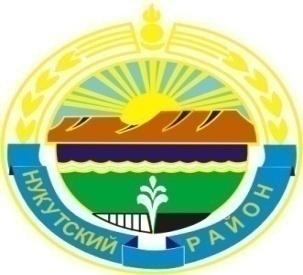 МУНИЦИПАЛЬНОЕ  ОБРАЗОВАНИЕ«НУКУТСКИЙ  РАЙОН»АДМИНИСТРАЦИЯМУНИЦИПАЛЬНОГО ОБРАЗОВАНИЯ«НУКУТСКИЙ РАЙОН»ПОСТАНОВЛЕНИЕ29 сентября 2020                                          № 437                                           п. НовонукутскийОб утверждении Положения о порядкеобеспечения бесплатным горячим здоровым питанием обучающихся, получающих начальное общее образование в общеобразовательных учреждениях муниципального образования «Нукутский район»В соответствии с п.11 ч.1 ст.15 Федерального закона от 06.10.2003 года № 131-ФЗ «Об общих принципах организации местного самоуправления в Российской Федерации», согласно ст.37 Федерального закона от 29.12.2012 года № 273-ФЗ «Об образовании в Российской Федерации», на основании постановления Правительства Иркутской области от 1 сентября 2020 года № 725-пп «Об организации бесплатного питания обучающихся, получающих начальное общее образование в муниципальных образовательных организациях в Иркутской области», руководствуясь ст. 35 Устава муниципального образования «Нукутский район», АдминистрацияПОСТАНОВЛЯЕТ:1. Утвердить Положение о порядке обеспечения бесплатным горячим здоровым питанием обучающихся, получающих начальное общее образование в общеобразовательных учреждениях муниципального образования «Нукутский район» (Приложение № 1).2. Общеобразовательным учреждениям муниципального образования «Нукутский район» использовать настоящий Порядок при предоставлении бесплатного горячего здорового питания обучающимся, получающим начальное общее образование.3. Опубликовать настоящее постановление в печатном издании «Официальный курьер» и разместить на официальном сайте муниципального образования «Нукутский район».4. Контроль за исполнением настоящего постановления возложить на заместителя мэра муниципального образования «Нукутский район» по социальным вопросам М.П. Хойлову.Мэр                                                                                       С.Г.ГомбоевПриложение №1                                                                   к постановлению АдминистрацииМО «Нукутский район»от 29.09.2020 г. № 437  ПОЛОЖЕНИЕо порядке обеспечения бесплатным горячим здоровым питанием обучающихся,  получающих начальное общее образование в муниципальных общеобразовательных учреждениях муниципального образования «Нукутский район»Общие положения1.1.  Настоящее Положение о порядке обеспечения бесплатным горячим здоровым питанием обучающихся, получающих начальное общее образование в общеобразовательных учреждениях муниципального образования «Нукутский район» (далее – Положение) разработано в соответствии с Федеральным законом от 29 декабря 2012 года № 273-ФЗ «Об образовании в Российской Федерации», Федеральным законом от 6 октября 2003 года № 131-ФЗ «Об общих принципах организации местного самоуправления в Российской Федерации», на основании постановления Правительства Иркутской области от 1 сентября 2020 года № 725-пп «Об организации бесплатного питания обучающихся, получающих начальное общее образование в муниципальных образовательных организациях в Иркутской области», Уставом муниципального образования «Нукутский район» и в целях обеспечения обучающихся, получающих начальное общее образование в муниципальных общеобразовательных учреждениях муниципального образования «Нукутский район» (далее – район) бесплатным горячим здоровым питанием.1.2. Настоящее Положение устанавливает порядок обеспечения бесплатным здоровым горячим питанием обучающихся, получающих начальное общее образование в муниципальных общеобразовательных учреждениях муниципального образования «Нукутский район».1.3.   Под бесплатным горячим здоровым питанием понимается обеспечение детей питанием не менее одного раза в день в зависимости от режима (смены) обучения в виде завтрака и (или) обеда, предусматривающим наличие горячего блюда, не считая горячего напитка, в общеобразовательных учреждениях района.1.4.   Финансовое обеспечение питания обучающихся, получающих начальное общее образование, осуществляется за счет субсидий из областного и местного бюджетов путем софинансирования расходных обязательств муниципальных образований Иркутской области.2. Категории обучающихся, имеющие право на бесплатное горячее здоровое питание2.1. Право на получение бесплатного горячего здорового питания имеют дети, осваивающие образовательные программы начального общего образования в общеобразовательных учреждениях района (далее – программы). 2.2. В случае выбытия обучающегося из общеобразовательного учреждения предоставление бесплатного горячего здорового питания в данном общеобразовательном учреждении приостанавливается.3.  Порядок обеспечения питанием обучающихся, получающих начальное общее образование3.1. Бесплатное горячее здоровое питание предоставляется всем обучающимся, получающим начальное общее образование не менее одного раза в день в зависимости от режима (смены) обучения в виде завтрака и (или) обеда, предусматривающим наличие горячего блюда, не считая горячего напитка. 3.2. Предоставление бесплатного горячего здорового питания осуществляется для обучающихся начальных классов независимо от времени нахождения ребенка в общеобразовательной организации.3.3. Для организации предоставления бесплатного горячего  питания обучающимся, получающим начальное общее образование, общеобразовательная организация:обеспечивает информирование родителей (законных представителей) о порядке и условиях предоставления бесплатного питания;проверяет право обучающихся на получение бесплатного горячего питания;несет ответственность за определение прав обучающихся, получающих начальное общее образование, на получение бесплатного горячего питания и достоверность сведений о ежедневной фактической посещаемости образовательного учреждения;ежемесячно до 5-го числа месяца, следующего за отчетным, формирует и передает в МКУ «Центр образования Нукутского района» отчет о расходах в целях софинансирования которого предоставлена субсидия; 3.4. Питание обучающихся, получающих начальное общее образование, организуется в соответствии с СанПиН 2.4.5.2409-08 «Санитарно-эпидемиологические требования к организации питания обучающихся в общеобразовательных организациях» и методическими рекомендациями по организации питания в общеобразовательных организациях МР 2.4.0179-20.3.5.  При наступлении обстоятельств указанных в ст. 61 Федерального закона от 29 декабря 2012 года № 273-ФЗ «Об образовании в Российской Федерации», обеспечение питанием прекращается с даты наступления таких обстоятельств, о чем издается приказ директора образовательного учреждения.3.6. Родители (законные представители) несут ответственность за своевременное предоставление подтверждающих документов и их достоверность.3.7. Родители (законные представители) обучающихся, получающих начальное общее образование, обязаны незамедлительно с момента наступления обстоятельств, влекущих изменение или прекращение прав обучающегося на обеспечение бесплатным питанием, в письменной форме извещать директора образовательной организации о наступлении таких обстоятельств.

4. Финансирование расходов на организацию бесплатногогорячего здорового питания обучающихся, получающих начальное общее образование4.1. Финансирование расходов на организацию бесплатного горячего здорового питания обучающихся, получающих начальное общее образование осуществляется за счет субсидий из областного бюджета и местного бюджета путем софинансирования расходных обязательств.4.2. Распорядителем субсидии является МКУ «Центр образования Нукутского района». Распределение бюджетных средств по общеобразовательным учреждениям осуществляется  в соответствии с количеством обучающихся.4.3. Средства на организацию бесплатного горячего питания обучающихся имеют целевой характер, использование их на иные цели, не предусмотренные настоящим Положением, не допускается.4.4. Объем средств на питание обучающихся рассчитывается ежегодно в соответствии с порядком расчета, установленного постановлением Правительства Иркутской области от 1 сентября 2020 года № 725-пп «Об организации бесплатного питания обучающихся, получающих начальное общее образование в муниципальных общеобразовательных организациях в Иркутской области».4.5.   Ответственность за целевое (нецелевое) использование субсидий, соблюдение условий предоставления и расходования субсидий, установленных данным Положением, достоверность представляемых в отдел образования Администрации сведений возлагается на МКУ «Центр образования Нукутского района».4.6. Контроль за целевым использованием субсидии осуществляет МКУ «Центр образования Нукутского района».